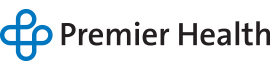 MemorandumTO:		All EMSFROM:		Laura E. Clark, BSN, RN, Paramedic, EMSICommunity Paramedicine Program Manager, EMS Coordinator - Miami Valley Hospital NorthMVHN Office Phone: 937-734-7609Premier Health Office Phone: 937-499-9717Fax: 937-641-7453Email: Leclark@premierhealth.comDATE:		April 27, 2020RE:		Temporary Change to Entrance/Exit and Flow for Ambulance Patient Transport to Miami Valley Hospital North – Effective ImmediatelyGood afternoon.  On Monday, April 27, tent deconstruction was completed at Miami Valley Hospital North’s Emergency Department in front of the MICU bay.  All EMS traffic can now resume normal traffic flow and patient unloading procedures. Thank you so much for your continued partnership, and for all you do to keep our patients safe.  We appreciate you!